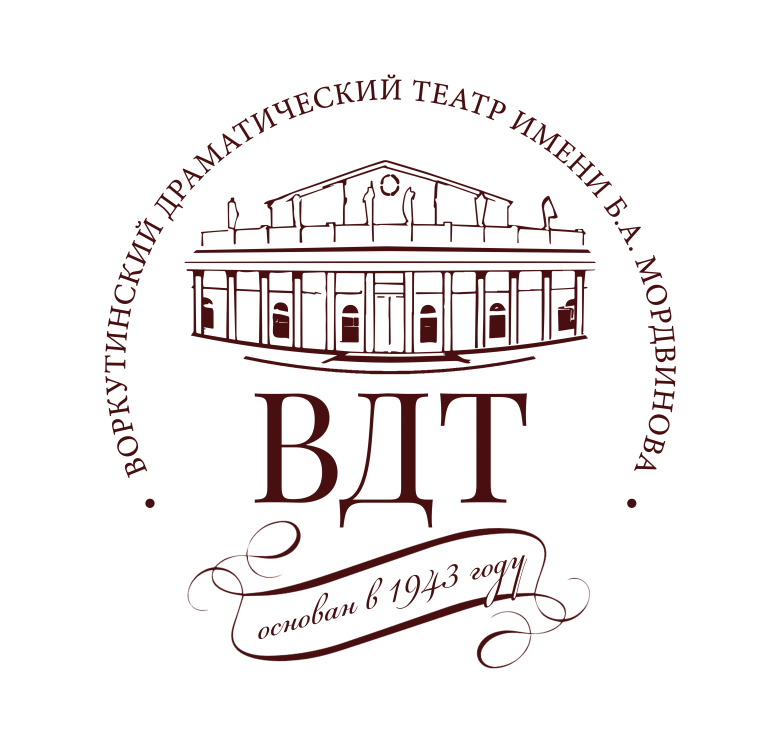 КАРТА  ПАРТНЕРАГАУ РК «Воркутинский драматический театр имени Б.А. Мордвинова»с 02.07.2019Полное наименованиеГосударственное автономное учреждение Республики Коми «Воркутинский драматический театр имени Б.А. Мордвинова»Сокращенное наименованиеГАУ РК «ВДТ имени Б.А. Мордвинова»Адрес почтовый/юридический169900, Республика Коми, г. Воркута, пл. Юбилейная, д.1ИНН1103038801КПП110301001Банковские реквизитыУФК по Республике Коми (ГАУ РК «ВДТ», л/сч 30076025881)Р/сч 40601810740301087004 Отделение-НБ Республика Коми г. СыктывкарБИК 048702001Контактные телефоны(82151) 3-61-27 руководитель(82151) 3-49-77 приемная(82151) 3-52-54 бухгалтерияДиректорПекарь Елена Александровна, действует на основании УставаГлавный бухгалтерМарьина Любовь ВикторовнаE-mailvorkteatrdr@mail.ruОфициальный сайтhttps://www.vorkutadramteatr.com/ОКВЭД 90.01ОГРН1021100814503